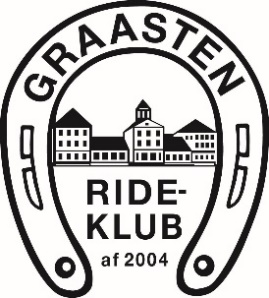 Referat af bestyrelsesmøde 27.05.2021Tilstede: Kirstine, Maria, Anne Mette, Rebekka, Malene, Helle

Opfølgning på B-stævnet.

Mikrofonerne skal tjekkes, evt. skal der købes nye?Der er søgt en fond med henblik på køb af nyt komplet højtalersæt med mikrofon til brug ved udendørsstævner. Svar forventes primo juni. 

Plan B med hensyn til P plads. Der arbejdes på en løsning i tilfælde af at springbanen ikke kan bruges pga regn. 

Knust beton til vejen mod springbanen (1700 + moms inkl. levering). Dette bestilles.

Opvarmningsbane, hvad kan der gøres? Der er ikke så meget at gøre lige nu. Der kan søges om dispensation til opvarmning indendørs i tilfælde af meget regn. Vi forhører os til tilsvarende klubber om evt kortsigtede løsningsforslag.
Skrivelse til naboerne udarbejdes. 

Papir til hænder på toiletterne, til under stævnet. Mere hygiejnisk og nemmere med rengøringen. Vi indkøber papirshåndklæder og sprit.

Mini rengøringsdag planlægges til Lørdag den 12.06.2021. Her skal bruges nogle hænder til at få det hele til at stå skarpt inden B-stævnet den 17.06.2021. Hvis vi i fællesskab gør en indsats bør det ikke tage så lang tid og alle kan være med.Resultatformidling – der påtænkes at sætte en skærm op evt i vinduet/indgang til dette formål.
Der mangler stadig mange hjælpere til B-stævnet. Overskuddet fra stævnet går til os alle sammen i klubben. Derfor er det også i alles interesse at vi hver især gør en indsats og hjælper til hvor man kan. Så kom glad. Der er skemaer til påskrivning i rytterstuen. Til hjælp i køkkenet kontaktes Mette Bang.
Undervisning Vi skal minde om, at det er ikke tilladt at modtage undervisning af andre end de på klubbens hjemmeside nævnte undervisere på rideskolens arealer.Ansøgning til fonde.Det er muligt at søge forskellige fonde til nyanskaffelser til klubben. Vi prioriterer udendørs komplet lydsystem, solarie, vandingsanlæg, græsslåmaskine og renovering af den hvide bane. Lars vil være tovholder på dette.
Kaffemaskinen er ude af drift. Er repareret, virker igen. 
Græsslåmaskine, mangler service. Er Pt ude af drift, vi arbejder en løsning.
Hovsalgsskovl – er indkøbt.
Bord-Bænke sæt er sat ned på springbanen. 
Skal med ind når springbanen pakkes ned i efteråret. 
Ridehjelme – alle under 16 år skal bære hjelm i håndtering af heste/ponyer. Dette skal håndhæves. Jvnf regler, se hjemmeside.
Covid-19
Vi holder os fortsat opdateret og følger de gældende retningslinjer der udstedes. Se vedlagte skrivelse pr. 01.06.2021.
DIV

Oprydning. Der ligger for mange ting i solarieområdet. Der skal ryddes op. Der vil hver aften blive ryddet op. Ting der ligger på fælles områder lander i den store container hvor man så kan finde det dagen efter. En gang imellem vil der sælges ud fra containeren.03-06-2021 / Helle